InnovaWood Membership – Application Form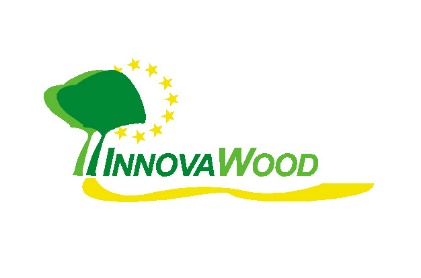 A.  Main contact detailsB.  Staff members of your organisation These persons will receive the IW Newsletters, e-Alerts and invitations to IW events.Note: You can add even more staff members if you wish.C.  Communication MaterialsPlease send us the following items:Your organisation’s logo as image fileA brief profile of your organisation (e.g. as used in proposals for Horizon 2020 or Erasmus)Any general information materials in digital format (brochures, presentations, reports) that are useful to introduce your organisation to the IW members and external stakeholdersYou can also send us some hardcopies to be put on display in the European Forestry House in Brussels.D.  SignatureI herewith confirm as representant on behalf of my organisation to become a member of the InnovaWood network according to the association’s statutes registered in the Moniteur Belge on 27-07-2010. My organisation gives consent that personal data will be processed according to InnovaWood’s Privacy Statement in line with the EU General Data Protection Regulation (GDPR), accessible at our website www.innovawood.com.Please return this signed application as scanned version to: secretary@innovawood.comYour OrganisationYour OrganisationNative NameEnglish NameShort Name (Abbreviation)Address line 1 Address line 2Address line 3Street, numberPostcodeCityCountryWeb addressVAT number (if applicable)Main Responsible Contact Person / RepresentativeMain Responsible Contact Person / RepresentativeFirst NameLast NameTitle (Mr, Ms, Dr, Prof. …) Function (Director, …)E-MailPhoneMain Administrative Contact PersonMain Administrative Contact PersonFirst NameLast NameE-MailArea of interest / specialisation (mark with ‘X’)Area of interest / specialisation (mark with ‘X’)ResearchDevelopment and InnovationHigher EducationTraining / VETSpecify (your main domain):Type of membership and annual fee (mark with ‘X’)Type of membership and annual fee (mark with ‘X’)Full member: 1,000 EUR/yearSpecial Service Package (SSP): 2,000 EUR/yearOther Contact personsOther Contact personsOther Contact personsOther Contact personsNo.NameSurnameEmail address123456789101112131415DateNameSignature 